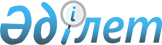 Аудандық мәслихаттың 2011 жылғы 21 желтоқсандағы № 286 "2012-2014 жылдарға арналған аудандық бюджет туралы" шешіміне өзгерістер мен толықтырулар енгізу туралы
					
			Күшін жойған
			
			
		
					Ақтөбе облысы Мұғалжар аудандық мәслихатының 2012 жылғы 10 тамыздағы № 38 шешімі. Ақтөбе облысы Әділет департаментінде 2012 жылғы 23 тамызда № 3-9-173 тіркелді. Күші жойылды - Ақтөбе облысы Мұғалжар аудандық мәслихатының 2013 жылғы 24 қаңтардағы № 73 шешімімен      Ескерту. Күші жойылды - Ақтөбе облысы Мұғалжар аудандық мәслихатының 24.01.2013 № 73 шешімімен.      

Қазақстан Республикасының 2001 жылғы 23 қаңтардағы № 148 «Қазақстан Республикасындағы жергілікті мемлекеттік басқару және өзін-өзі басқару туралы» Заңының 6 бабына және Қазақстан Республикасының 2008 жылғы 4 желтоқсандағы № 95 Бюджеттік Кодексінің 9 бабына, 106 бабына сәйкес аудандық мәслихат ШЕШІМ ЕТТІ:



      1. Аудандық мәслихаттың 2011 жылғы 21 желтоқсандағы № 286 «2012-2014 жылдарға арналған аудандық бюджет туралы» (Нормативтік құқықтық кесімдерді мемлекеттік тіркеу тізілімінде № 3-9-160 тіркелген, 2012 жылғы 26 қаңтардағы «Мұғалжар» газетінде № 4 және 2012 жылғы 2 ақпандағы № 5 сандарында жарияланған) шешіміне мынадай өзгерістер енгізілсін:



      1 тармақта



      1) тармақшасында 

      кірістер

      «10 254 729,3» деген саны «10 401 013,3» деген санына өзгертілсін,

      оның ішінде

      трансферттер түсімдері бойынша

      «1 645 589,3» деген саны «1 791 873,3» деген санына өзгертілсін;



      2) тармақшасында

      шығындар

      «10 296 299,9» деген саны «10 442 583,9» деген санына өзгертілсін;



      7 тармақта

      «193 906» деген саны «293 884» деген санына өзгертілсін;

      және келесі мазмұндағы азат жолмен толықтырылсын

      «автомобиль жолдарының күрделі және орташа жөндеу жұмыстарына»



      9 тармақта

      «1 407 004,3» деген саны «1 453 310,3» деген санына өзгертілсін.

      Аталған трансферттердің сомасын бөлу аудан әкімдігінің қаулысы негізінде анықталады.



      2. Көрсетілген шешімдегі 1 және 5 қосымшалары осы шешімдегі 1 және 2 қосымшаларына сәйкес жаңа редакцияда жазылсын.



      3. Осы шешімнің іске асырылуын және орындалуын бақылау аудан әкімінің орынбасары Н. Аққұлға жүктелсін.



      4. Осы шешім 2012 жылдың 1 қаңтарынан бастап қолданысқа енгізіледі.      Аудандық мәслихаттың              Аудандық мәслихаттың

        сессия төрағасы                       хатшысы       Д. Калыкбергенов                     С.Салықбаев

Аудандық мәслихаттың 2012 жылғы

10 тамыздағы № 38 шешіміне

1 ҚОСЫМШААудандық мәслихаттың 2011 жылғы

21 желтоқсандағы № 286 шешіміне

1 ҚОСЫМША 2012 жылға арналған аудандық бюджет

Аудандық мәслихаттың 2012 жылғы

10 тамыздағы № 38 шешіміне

2 ҚОСЫМШААудандық мәслихаттың 2011 жылғы

21 желтоқсандағы № 286 шешіміне

5 ҚОСЫМША Қаладағы аудан, аудандық маңызы бар қала, кент, ауыл (село), ауылдық (селолық) округ әкімі аппаратының 2012 жылғы бюджеттік бағдарламаларыкестенің жалғасыкестенің жалғасы
					© 2012. Қазақстан Республикасы Әділет министрлігінің «Қазақстан Республикасының Заңнама және құқықтық ақпарат институты» ШЖҚ РМК
				СанатыСанатыСанатыСанатыСомасы (мың теңге)
СыныбыСыныбыСыныбыІшкі сыныбыІшкі сыныбыАтауы1. КІРІСТЕР10 401 013,3
1САЛЫҚТЫҚ ТҮСІМДЕР8 571 870,0
01Табыс салығы741 970,0
2Жеке табыс салығы741 970,003Әлеуметтік салық604 206,0
1Әлеуметтік салық604 206,004Меншікке салынатын салықтар6 972 199,0
1Мүлікке салынатын салықтар6 882 047,03Жер салығы18 005,04Көлік құралдарына салынатын салық69 200,05Бірыңғай жер салығы2 947,005Тауарларға, жұмыстарға және қызметтерге салынатын ішкі салықтар245 940,0
2Акциздер164 500,03Табиғи және басқа ресурстарды пайдаланғаны үшін түсетін түсімдер68 000,04Кәсіпкерлік және кәсіби қызметті жүргізгені үшін алынатын алымдар11 340,05Ойын бизнесіне салық2 100,008Заңдық мәнді іс-әрекеттерді жасағаны және /немесе/ оған уәкілеттігі бар мемлекеттік органдар немесе лауазымды адамдар құжаттар бергені үшін алынатын міндетті төлемдер7 555,0
1Мемлекеттік баж7 555,02САЛЫҚТЫҚ ЕМЕС ТҮСІМДЕР18 950,0
01Мемлекеттік меншіктен түсетін кірістер8 000,0
5Мемлекет меншігіндегі мүлікті жалға беруден түсетін кірістер 8 000,002Мемлекеттік бюджеттен қаржыландырылатын мемлекеттік мекемелердің тауарларды (жұмыстарды, қызметтерді) өткізуінен түсетін түсімдер2 600,0
04Мемлекеттік бюджеттен қаржыландырылатын, сондай-ақ Қазақстан Республикасы Ұлттық Банкінің бюджетінен (шығыстар сметасынан) ұсталатын және қаржыландырылатын мемлекеттік мекемелер салатын айыппұлдар, өсімпұлдар, санкциялар, өндіріп алулар3 850,0
06Басқа да салықтық емес түсімдер4 500,0
1Басқа да салықтық емес түсімдер4 500,03Негізгі капиталды сатудан түсетін түсімдер18 320,0
03Жерді және материалдық емес активтерді сату18 320,0
1Жерді сату18 320,04Трансферттердің түсімдері1 791 873,3
02Мемлекеттік басқарудың жоғары тұрған органдарынан түсетін трансферттер1 791 873,32Облыстық бюджеттен түсетін трансферттер1 791 873,3Ағымдағы нысаналы трансферттер440 276,3Нысаналы даму трансферттері1 351 597,0Функционалдық топФункционалдық топФункционалдық топФункционалдық топФункционалдық топсомасы (мың) теңгекіші функциякіші функциякіші функциякіші функциясомасы (мың) теңгеБюджеттік бағдарламалардың әкiмшiсіБюджеттік бағдарламалардың әкiмшiсіБюджеттік бағдарламалардың әкiмшiсісомасы (мың) теңгебағдарламабағдарламасомасы (мың) теңгеАтауысомасы (мың) теңгеІІ. ШЫҒЫНДАР10 442 583,9
01Жалпы сипаттағы мемлекеттiк қызметтер285 203,11Мемлекеттiк басқарудың жалпы функцияларын орындайтын өкiлдi, атқарушы және басқа органдар244 015,0112Аудан (облыстық маңызы бар қала) мәслихатының аппараты16 105,0001Аудан (облыстық маңызы бар қала) мәслихатының қызметін қамтамасыз ету жөніндегі қызметтер13 305,0003Мемлекеттік органның күрделі шығыстары2 800,0122Аудан (облыстық маңызы бар қала) әкімінің аппараты49 285,0001Аудан (облыстық маңызы бар қала) әкімінің қызметін қамтамасыз ету жөніндегі қызметтер49 135,0003Мемлекеттік органның күрделі шығыстары150,0123Қаладағы аудан, аудандық маңызы бар қала, кент, ауыл (село), ауылдық (селолық) округ әкімінің аппараты178 625,0001Қаладағы аудан, аудандық маңызы бар қаланың, кент, ауыл (село), ауылдық (селолық) округ әкімінің қызметін қамтамасыз ету жөніндегі қызметтер174 442,6022Мемлекеттік органдардың күрделі шығыстары4 182,42Қаржылық қызмет23 233,1
452Ауданның (облыстық маңызы бар қаланың) қаржы бөлімі23 233,1001Ауданның (областық манызы бар қаланың) бюджетін орындау және ауданның (облыстық маңызы бар қаланың) коммуналдық меншігін басқару саласындағы мемлекеттік саясатты іске асыру жөніндегі қызметтер18 165,1003Салық салу мақсатында мүлікті бағалауды жүргізу700,0004Біржолғы талондарды беру жөніндегі жұмысты ұйымдастыру және біржолғы талондарды сатудан түскен сомаларды толық алынуын қамтамасыз ету 1 948,0011Коммуналдық меншікке түскен мүлікті есепке алу, сақтау, бағалау және сату2 000,0018Мемлекеттік органның күрделі шығыстары420,05Жоспарлау және статистикалық қызмет17 955,0476Ауданның (облыстық маңызы бар қаланың) экономика, бюджеттік жоспарлау және кәсіпкерлік бөлімі17 955,0001Аудан (облыстық маңызы бар қала) басқармасының экономикалық саясатты, мемлекеттік жоспарлау, бюджеттің атқарылуы, коммуналдық меншікті басқару, кәсіпкерлікті және өнеркәсіпті дамыту жүйесін қалыптастыру және дамыту саласында мемлекеттік саясатты іске асыру жөніндегі қызметтер 16 115,0003Мемлекеттік органдардың күрделі шығыстары1 840,002Қорғаныс5 064,01Әскери мұқтаждықтар1 864,0122Аудан (облыстық маңызы бар қала) әкімінің аппараты1 864,0005Жалпыға бірдей әскери міндетті атқару шеңберіндегі іс-шаралар1 864,02Төтенше жағдайлар жөніндегі жұмыстарды ұйымдастыру3 200,0
122Аудан (облыстық маңызы бар қала) әкімінің аппараты3 200,0
006Аудан (облыстық маңызы бар қала) ауқымындағы төтенше жағдайлардың алдын алу және жою3 200,004Бiлiм беру3 194 138,71Мектепке дейiнгi тәрбиелеу және оқыту448 864,7471Ауданның (облыстық маңызы бар қаланың) білім, дене шынықтыру және спорт бөлімі448 864,7003Мектепке дейінгі тәрбиелеу мен оқытуды қамтамасыз ету447 575,7025Республикалық бюджеттен берілетін нысаналы трансферттер есебінен мектепке дейінгі ұйымдардың тәрбиешілеріне біліктілік санаты үшін қосымша ақының мөлшерін ұлғайту 1 289,02Бастауыш, негізгі орта және жалпы орта бiлiм беру2 510 073,0471Ауданның (облыстық маңызы бар қаланың) білім, дене шынықтыру және спорт бөлімі2 510 073,0004Жалпы білім беру2 426 230,0005Балалар мен жеткіншектерге қосымша білім беру 42 691,0063Республикалық бюджеттен берілетін нысаналы трансферттер есебінен «Назарбаев зияткерлік мектептері» ДБҰ-ның оқу бағдарламалары бойынша біліктілікті арттырудан өткен мұғалімдерге еңбекақыны арттыру 2 870,0064Республикалық бюджеттен берілетін трансферттер есебінен мектеп мұғалімдеріне біліктілік санаты үшін қосымша ақының мөлшерін ұлғайту38 282,09Бiлiм беру саласындағы өзге де қызметтер235 201,0466Ауданның (облыстық маңызы бар қаланың) сәулет, қала құрылысы және құрылыс бөлімі189 022,0037Білім беру объектілерін салу және реконструкциялау189 022,0471Ауданның (облыстық маңызы бар қаланың) білім, дене шынықтыру және спорт бөлімі46 179,0008Ауданның (областык маңызы бар қаланың) мемлекеттік білім беру мекемелерінде білім беру жүйесін ақпараттандыру8 316,0009Ауданның (областык маңызы бар қаланың) мемлекеттік білім беру мекемелері үшін оқулықтар мен оқу-әдiстемелiк кешендерді сатып алу және жеткізу6 000,0010Аудандық (қалалалық) ауқымдағы мектеп олимпиадаларын және мектептен тыс іс-шараларды өткiзу1 500,0020Республикалық бюжеттен берілетін трансферттер есебінен жетім баланы (жетім балаларды) және ата-аналарының қамқорынсыз қалған баланы (балаларды) күтіп-ұстауға асыраушыларына ай сайынғы ақшалай қаражат төлемдері19 863,0023Республикалық бюджеттен берілетін трансферттер есебінен үйде оқытылатын мүгедек балаларды жабдықпен, бағдарламалық қамтыммен қамтамасыз ету10 500,006Әлеуметтiк көмек және әлеуметтiк қамтамасыз ету309 911,42Әлеуметтiк қамтамасыз ету281 153,4123Қаладағы аудан, аудандық маңызы бар қала, кент, ауыл (село), ауылдық (селолық) округ әкімінің аппараты2 944,0003Мұқтаж азаматтарға үйінде әлеуметтік көмек көрсету2 944,0451Ауданның (облыстық маңызы бар қаланың) жұмыспен қамту және әлеуметтік бағдарламалар бөлімі278 209,4002Еңбекпен қамту бағдарламасы138 130,0004Ауылдық жерлерде тұратын денсаулық сақтау, білім беру, әлеуметтік қамтамасыз ету, мәдениет және спорт мамандарына отын сатып алуға Қазақстан Республикасының заңнамасына сәйкес әлеуметтік көмек көрсету5 500,0005Мемлекеттік атаулы әлеуметтік көмек 513,0006Тұрғын үй көмегі3 500,0007Жергілікті өкілетті органдардың шешімі бойынша мұқтаж азаматтардың жекелеген топтарына әлеуметтік көмек70 499,0014Мұқтаж азаматтарға үйде әлеуметтiк көмек көрсету22 236,001618 жасқа дейінгі балаларға мемлекеттік жәрдемақылар23 074,0017Мүгедектерді оңалту жеке бағдарламасына сәйкес, мұқтаж мүгедектерді міндетті гигиеналық құралдармен және ымдау тілі мамандарының қызмет көрсетуін, жеке көмекшілермен қамтамасыз ету3 652,4023Жұмыспен қамту орталықтарының қызметін қамтамасыз ету11 105,09Әлеуметтiк көмек және әлеуметтiк қамтамасыз ету салаларындағы өзге де қызметтер28 758,0451Ауданның (облыстық маңызы бар қаланың) жұмыспен қамту және әлеуметтік бағдарламалар бөлімі28 758,0001Жергілікті деңгейде жұмыспен қамтуды қамтамасыз ету және халық үшін әлеуметтік бағдарламаларды іске асыру саласындағы мемлекеттік саясатты іске асыру жөніндегі қызметтер27 538,0011Жәрдемақыларды және басқа да әлеуметтік төлемдерді есептеу, төлеу мен жеткізу бойынша қызметтерге ақы төлеу620,0021Мемлекеттік органның күрделі шығыстары600,007Тұрғын үй коммуналдық шаруашылық1 144 567,51Тұрғын үй шаруашылығы201 950,0458Ауданның (облыстық маңызы бар қаланың) тұрғын үй коммуналдық шаруашылығы, жолаушылар көлігі және автомобиль жолдары бөлімі16 320,0003Мемлекеттік тұрғын үй қорының сақталуын ұйымдастыру7 820,0004Азаматтардың жекелеген санаттарын тұрғын үймен қамтамасыз ету500,0031Кондоминиум объектілеріне техникалық паспорттар дайындау8 000,0466Ауданның (облыстық маңызы бар қаланың) сәулет, қала құрылысы және құрылыс бөлімі185 630,0003Мемлекеттік коммуналдық тұрғын үй қорының тұрғын үйін жобалау, салу және (немесе) сатып алу50 225,0004Инженерлік коммуникациялық инфрақұрылымды жобалау, дамыту, жайластыру және (немесе) сатып алу129 405,0074Жұмыспен қамту 2020 бағдарламасының екінші бағытының шеңберінде жетіспейтін инженерлік-инфрақұрылымды дамыту және жайластыру6 000,02Коммуналдық шаруашылық880 171,3458Ауданның (облыстық маңызы бар қаланың) тұрғын үй коммуналдық шаруашылығы, жолаушылар көлігі және автомобиль жолдары бөлімі750 736,3011Шағын қалаларды жылумен жабдықтауды үздіксіз қамтамасыз ету74 519,3026Ауданның (облыстық маңызы бар қаланың) коммуналдық меншігіндегі жылу жүйелерін қолдануды ұйымдастыру40 000,0027Ауданның (облыстық маңызы бар қаланың) коммуналдық меншігіндегі газ жүйелерін қолдануды ұйымдастыру5 667,0028Коммуналдық шаруашылықты дамыту160 187,0029Сумен жабдықтау жүйесін дамыту470 363,0466Ауданның (облыстық маңызы бар қаланың) сәулет, қала құрылысы және құрылыс бөлімі129 435,0005Коммуналдық шаруашылығын дамыту50 000,0006Сумен жабдықтау және су бұру жүйесін дамыту79 435,03Елді-мекендерді абаттандыру62 446,2123Қаладағы аудан, аудандық маңызы бар қала, кент, ауыл (село), ауылдық (селолық) округ әкімінің аппараты57 946,2008Елді мекендердің көшелерін жарықтандыру35 602,1009Елді мекендердің санитариясын қамтамасыз ету11 762,1010Жерлеу орындарын күтіп - ұстау және туысы жоқ адамдарды жерлеу250,0011Елді мекендерді абаттандыру мен көгалдандыру10 332,0458Ауданның (облыстық маңызы бар қаланың) тұрғын үй коммуналдық шаруашылығы, жолаушылар көлігі және автомобиль жолдары бөлімі4 500,0015Елді мекендерде көшелерді жарықтандыру4 500,008Мәдениет, спорт, туризм және ақпараттық кеністік 210 584,21Мәдениет саласындағы қызмет128 492,2455Ауданның (облыстық маңызы бар қаланың) мәдениет және тілдерді дамыту бөлімі128 492,2003Мәдени-демалыс жұмысын қолдау128 492,22Спорт7 400,0471Ауданның (облыстық маңызы бар қаланың) білім, дене шынықтыру және спорт бөлімі7 400,0014Аудандық (облыстық маңызы бар қалалық) деңгейде спорттық жарыстар өткiзу3 900,0015Әртүрлi спорт түрлерi бойынша аудан (облыстық маңызы бар қала) құрама командаларының мүшелерiн дайындау және олардың облыстық спорт жарыстарына қатысуы3 500,03Ақпараттық кеңiстiк56 262,0455Ауданның (облыстық маңызы бар қаланың) мәдениет және тілдерді дамыту бөлімі44 262,0006Аудандық (қалалық) кiтапханалардың жұмыс iстеуi43 262,0007Мемлекеттік тілді және Қазақстан халықтарының басқа да тілдерін дамыту1 000,0456Ауданның (облыстық маңызы бар қаланың) ішкі саясат бөлімі12 000,0002Газеттер мен журналдар арқылы мемлекеттік ақпараттық саясат жүргізу жөніндегі қызметтер11 000,0005Телерадио хабарларын тарату арқылы мемлекеттік ақпараттық саясатты жүргізу жөніндегі қызметтер1 000,09Мәдениет, спорт, туризм және ақпараттық кеңiстiктi ұйымдастыру жөнiндегi өзге де қызметтер18 430,0455Ауданның (облыстық маңызы бар қаланың) мәдениет және тілдерді дамыту бөлімі12 209,0001Жергілікті деңгейде тілдерді және мәдениетті дамыту саласындағы мемлекеттік саясатты іске асыру жөніндегі қызметтер11 009,0010Мемлекеттік органның күрделі шығыстары150,0032Ведомстволық бағыныстағы мемлекеттік мекемелерінің және ұйымдарының күрделі шығыстары1 050,0456Ауданның (облыстық маңызы бар қаланың) ішкі саясат бөлімі6 221,0001Жергілікті деңгейде ақпарат, мемлекеттілікті нығайту және азаматтардың әлеуметтік сенімділігін қалыптастыру саласында мемлекеттік саясатты іске асыру жөніндегі қызметтер5 721,0003Жастар саясаты саласында іс-шараларды іске асыру500,010Ауыл, су, орман, балық шаруашылығы, ерекше қорғалатын табиғи аумақтар, қоршаған ортаны және жануарлар дүниесін қорғау, жер қатынастары74 702,91Ауыл шаруашылығы29 319,9476Ауданның (облыстық маңызы бар қаланың) экономика және бюджеттік жоспарлау кәсіпкерлік бөлімі8 366,0099Мамандардың әлеуметтік көмек көрсетуі жөніндегі шараларды іске асыру8 366,0466Ауданның (облыстық маңызы бар қаланың) сәулет, қала құрылысы және құрылыс бөлімі2 601,6010Ауыл шаруашылығы обьектілерін дамыту2 601,6474Ауданның (облыстық маңызы бар қаланың) ауыл шаруашылығы және ветеринария бөлімі18 352,3001Жергілікті деңгейде ауыл шаруашылығы және ветеринария саласындағы мемлекеттік саясатты іске асыру жөніндегі қызметтер15 852,3006Ауру жануарларды санитарлық союды ұйымдастыру2 500,06Жер қатынастары10 172,0463Ауданның (облыстық маңызы бар қаланың) жер қатынастары бөлімі10 172,0001Аудан (облыстық маңызы бар қала) аумағында жер қатынастарын реттеу саласындағы мемлекеттік саясатты іске асыру жөніндегі қызметтер7 972,0006Аудандық маңызы бар қалалардың, кенттердiң, ауылдардың (селолардың), ауылдық (селолық) округтердiң шекарасын белгiлеу кезiнде жүргiзiлетiн жерге орналастыру2 000,0007Мемлекеттік органның күрделі шығыстары200,09Ауыл, су, орман, балық шаруашылығы және қоршаған ортаны қорғау мен жер қатынастары саласындағы өзге де қызметтер35 211,0474Ауданның (облыстық маңызы бар қаланың) ауыл шаруашылығы және ветеринария бөлімі35 211,0013Эпизоотияға қарсы іс-шаралар жүргізу35 211,011Өнеркәсіп, сәулет, қала құрылысы және құрылыс қызметі10 083,02Сәулет, қала құрылысы және құрылыс қызметі10 083,0466Ауданның (облыстық маңызы бар қаланың) сәулет, қала құрылысы және құрылыс бөлімі10 083,0001Құрылыс, облыс қалаларының, аудандарының және елді мекендерінің сәулеттік бейнесін жақсарту саласындағы мемлекеттік саясатты іске асыру және ауданның (облыстық маңызы бар қаланың) аумағында ұтымды және тиімді қала құрылысын игеруді қамтамасыз ету жөніндегі қызметтер 7 505,0013Аудан аумағында қала құрылысын дамытудың кешенді схемаларын, аудандық (облыстық) маңызы бар қалалардың, кенттердің және өзге де ауылдық елді мекендердің бас жоспарларын әзірлеу1 000,0015Мемлекеттік органның күрделі шығыстары 1 578,012Көлiк және коммуникация133 799,01Автомобиль көлiгi133 799,0123Қаладағы аудан, аудандық маңызы бар қала, кент, ауыл (село), ауылдық (селолық) округ әкімінің аппараты11 299,0013Аудандық маңызы бар қалаларда, кенттерде, ауылдарда (селоларда), ауылдық (селолық) округтерде автомобиль жолдарының жұмыс істеуін қамтамасыз ету11 299,0458Ауданның (облыстық маңызы бар қаланың) тұрғын үй-коммуналдық шаруашылығы, жолаушылар көлігі және автомобиль жолдары бөлімі122 500,0023Автомобиль жолдарының жұмыс істеуін қамтамасыз ету122 500,013Өзгелер324 214,03Кәсiпкерлiк қызметтi қолдау және бәсекелестікті қорғау700,0476Ауданның (облыстық маңызы бар қаланың) экономика және бюджеттік жоспарлау кәсіпкерлік бөлімі700,0005Кәсіпкерлік қызметті қолдау700,09Өзгелер323 514,0123Қаладағы аудан, аудандық маңызы бар қала, кент, ауыл (село), ауылдық (селолық) округ әкімінің аппараты3 340,0040Республикалық бюджеттен нысаналы трансферттер ретінде «Өңірлерді дамыту» бағдарламасы шеңберінде өңірлердің экономикалық дамуына жәрдемдесу жөніндегі шараларды іске асыруда ауылдық (селолық) округтарды жайластыру мәселелерін шешу үшін іс-шараларды іске асыру3 340,0452Ауданның (облыстық маңызы бар қаланың) қаржы бөлімі2 870,0012Ауданның (облыстық маңызы бар қаланың) жергілікті атқарушы органының резерві2 870,0458Ауданның (облыстық маңызы бар қаланың) тұрғын үй-коммуналдық шаруашылығы, жолаушылар көлігі және автомобиль жолдары бөлімі236 478,0001Жергілікті деңгейде тұрғын үй-коммуналдық шаруашылығы, жолаушылар көлігі және автомобиль жолдары саласындағы мемлекеттік саясатты іске асыру жөніндегі қызметтер9 440,0013Мемлекеттік органдардың күрделі шығыстары1 578,0043"Өңірлерді дамыту" бағдарламасының шеңберінде инженерлік инфрақұрылымды дамыту222 460,0065Заңды тұлғалардың жарғылық капиталын қалыптастыру немесе ұлғайту3 000,0471Ауданның (облыстық маңызы бар қаланың) білім, дене шынықтыру және спорт бөлімі80 826,0001Білім, дене шынықтыру және спорт бөлімі қызметін қамтамасыз ету27 350,0067Ведомстволық бағыныстағы мемлекеттік мекемелерінің және ұйымдарының күрделі шығыстары53 476,015Трансферттер4 750 316,11Трансферттер4 750 316,1452Ауданның (облыстық маңызы бар қаланың) қаржы бөлімі4 750 316,1006Пайдаланылмаған (толық пайдаланылмаған) нысаналы трансферттерді қайтару16 219,1007Бюджеттік алулар4 734 097,0III. Таза бюджеттік кредит беру181 019,0
Бюджеттік кредиттер183 208,0
10Ауыл, су, орман, балық шаруашылығы, ерекше қорғалатын табиғи аумақтар, қоршаған ортаны және жануарлар дүниесін қорғау, жер қатынастары9 708,0
1Ауыл шаруашылығы9 708,0
476Ауданның (облыстық маңызы бар қаланың) экономика және бюджеттік жоспарлау бөлімі9 708,0
004Мамандарды әлеуметтік қолдау шараларын іске асыруға берілетін бюджеттік кредиттер9 708,013Басқалар173 500,0
9Басқалар173 500,0
458Ауданның (облыстық маңызы бар қаланың) тұрғын үй-коммуналдық шаруашылығы, жолаушылар көлігі және автомобиль жолдары бөлімі173 500,0
039Кондоминиум объектiлерiнiң жалпы мүлкiн жөндеу жүргiзуге арналған бюджеттiк кредиттер173 500,0санатысанатысанатысанатысанатысомасы (мың) теңгесыныбысыныбысыныбысыныбысомасы (мың) теңгеішкі сыныбыішкі сыныбыішкі сыныбысомасы (мың) теңгеАтауысомасы (мың) теңге5Бюджеттік кредиттерді өтеу2 189,0
01Бюджеттік кредиттерді өтеу2 189,0
1Мемлекеттік бюджеттен берілген бюджеттік кредиттерді өтеу2 189,0V. Бюджет тапшылығы (дефицит)-222 589,6
VI. Бюджет тапшылығын қаржыландыру (профицитін пайдалану)222 589,6
7Қарыздар түсімі183 208,0
01Мемлекеттік ішкі қарыздар183 208,02Қарыз алу келісім шарттар183 208,003Ауданның (облыстық маңызы бар қаланың) жергілікті атқарушы органы алатын қарыздар183 208,0Функционалдық топФункционалдық топФункционалдық топФункционалдық топФункционалдық топсомасы (мың) теңгекіші функциякіші функциякіші функциякіші функциясомасы (мың) теңгеБюджеттік бағдарламалардың әкiмшiсіБюджеттік бағдарламалардың әкiмшiсіБюджеттік бағдарламалардың әкiмшiсісомасы (мың) теңгебағдарламабағдарламасомасы (мың) теңгеАтауысомасы (мың) теңге16Қарыздарды өтеу2 189,0
1Қарыздарды өтеу2 189,0
452Ауданның (облыстық маңызы бар қаланың) қаржы бөлімі2 189,0
008Жергілікті атқарушы органның жоғары тұрған бюджет алдындағы борышын өтеу2 189,0санатысанатысанатысанатысанатысомасы (мың) теңгесыныбысыныбысыныбысыныбысомасы (мың) теңгеішкі сыныбыішкі сыныбыішкі сыныбысомасы (мың) теңгеАтауысомасы (мың) теңге8Бюджет қаражаттарының пайдаланылатын қалдықтары41 570,6
01Бюджет қаражаты қалдықтары41 570,61Бюджет қаражатының бос қалдықтары41 570,6№ р/нҚалалық, ауылдық округтер атауы001 "Қаладағы аудан, аудандық маңызы бар қала, кент, ауыл (село), ауылдық (селолық) округ әкімі аппаратының қызметін қамтамасыз ету"003 "Мұқтаж азаматтарға үйінде әлеуметтік көмек көрсету"008 "Елді мекендерде көшелерді жарықтандыру"009 "Елді мекендердің санитариясын қамтамасыз ету"1Қандыағаш қалалық округі21262,017760,37698,02Ембі қалалық округі20194,01585,01800,03Жем қалалық округі20681,01470,0600,04Ақкемір ауылдық округі8748,0478,5851,9200,05Ащысай ауылдық округі7723,02900,0150,06Батпақкөл ауылдық округі10708,02545,270,07Егіндібұлақ ауылдық округі9082,0555,5700,0150,08Енбек ауылдық округі8230,62600,0200,09Қ.Жұбанов атындағы ауылдық округ8979,0760,239,110Жұрын ауылдық округі8352,01175,0937,0200,011Қайынды ауылдық округі10421,035,2150,012Құмжарған ауылдық округі9413,01177,365,013Құмсай ауылдық округі7722,0735,01400,040,014Талдысай ауылдық округі7026,0880,0200,015Мұғалжар селосы15901,0200,0Жиыны174442,62944,035602,111762,1№ р/нҚалалық, ауылдық округтер атауы010 "Жерлеу орындарын күтіп-ұстау және туысы жоқ адамдарды жерлеу"011 "Елді мекендерді абаттандыру мен көгалдандыру"013 "Аудандық маңызы бар қалаларда, кенттерде, ауылдарда (селоларда), ауылдық (селолық) округтерде автомобиль жолдарының жұмыс істеуін қамтамасыз ету"1Қандыағаш қалалық округі250,010332,011299,02Ембі қалалық округі3Жем қалалық округі4Ақкемір ауылдық округі5Ащысай ауылдық округі6Батпақкөл ауылдық округі7Егіндібұлақ ауылдық округі8Енбек ауылдық округі9Қ.Жұбанов атындағы ауылдық округ10Жұрын ауылдық округі11Қайынды ауылдық округі12Құмжарған ауылдық округі13Құмсай ауылдық округі14Талдысай ауылдық округі15Мұғалжар селосыЖиыны250,010332,011299,0№ р/нҚалалық, ауылдық округтер атауы022 "Мемлекеттік органдардың күрделі шығыстары"040 "Республикалық бюджеттен нысаналы трансферттер ретінде «Өңірлерді дамыту» бағдарламасы шеңберінде өңірлердің экономикалық дамуына жәрдемдесу" Барлығы (мың теңге)1Қандыағаш қалалық округі68601,32Ембі қалалық округі23579,03Жем қалалық округі300,023051,04Ақкемір ауылдық округі400,0832,011510,45Ащысай ауылдық округі350,011123,06Батпақкөл ауылдық округі13323,27Егіндібұлақ ауылдық округі350,010837,58Енбек ауылдық округі762,41676,013469,09Қ.Жұбанов атындағы ауылдық округ200,09978,310Жұрын ауылдық округі420,011084,011Қайынды ауылдық округі350,010956,212Құмжарған ауылдық округі350,011005,313Құмсай ауылдық округі350,010247,014Талдысай ауылдық округі350,0832,09288,015Мұғалжар селосы16101,0Жиыны4182,43340,0254154,2